For Immediate Release
Media Contacts:
Frank Bisciotti
AmericanMuscle.com
(610) 240-4694
Frank.Bisciotti@Turn5.com330hp 2020 Mustang EcoBoost Performance Model Revealed
PLUS Electric Mustang Rumors Address + Giveaway | Mustang NewsMedia Kit: https://www.dropbox.com/sh/qqi7bs72fz1x04e/AAAdg9MKCScYBPuPxyAJbLrXa?dl=0 PAOLI, Pa. (April 15, 2019) – With Ford Motor Company’s official release this morning on the new High-Performance Package (HPP) for the 2020 Mustang EcoBoost (EB), AmericanMuscle’s (AM) Justin Dugan was honored to be among the first to receive the announcement. Just in time for the Ford Mustang’s 55th anniversary, a new 2.3L HPP available on the EB, borrowed from the outgoing Focus RS, will make the 2020 HPP EB the most powerful four-cylinder sports car offered by an American automaker!In this episode of AM’s Mustang News, Justin discusses the performance enhancements on the new HPP, like the larger 63-millimeter turbo compressor, bigger radiator, and modified engine calibration, allowing for a 40 percent wider torque curve over the base EB engine. Additional improvements were made to the suspension and brakes, including an available EB Handling Package equipped with TORSEN® limited-slip differential, MagneRide® dampers, and wider wheels, garnering a near 50/50 weight distribution.Watch it here: https://www.americanmuscle.com/hotlap-april2019.html ________________________________________________________________________________________________________________________________About AmericanMuscle
Starting out in 2003, AmericanMuscle quickly rose to be one of the leading aftermarket Mustang parts providers in the business. With the addition of Challenger in 2018, AmericanMuscle provides the most sought-after parts, accessories, and fast shipping. Located just outside of Philadelphia, AmericanMuscle is dedicated to offering the Mustang and Challenger communities with the highest level of customer service. Please visit http://www.AmericanMuscle.com for more information. #  #  #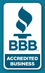 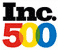 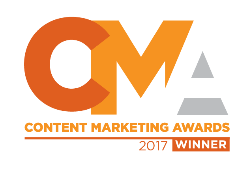 